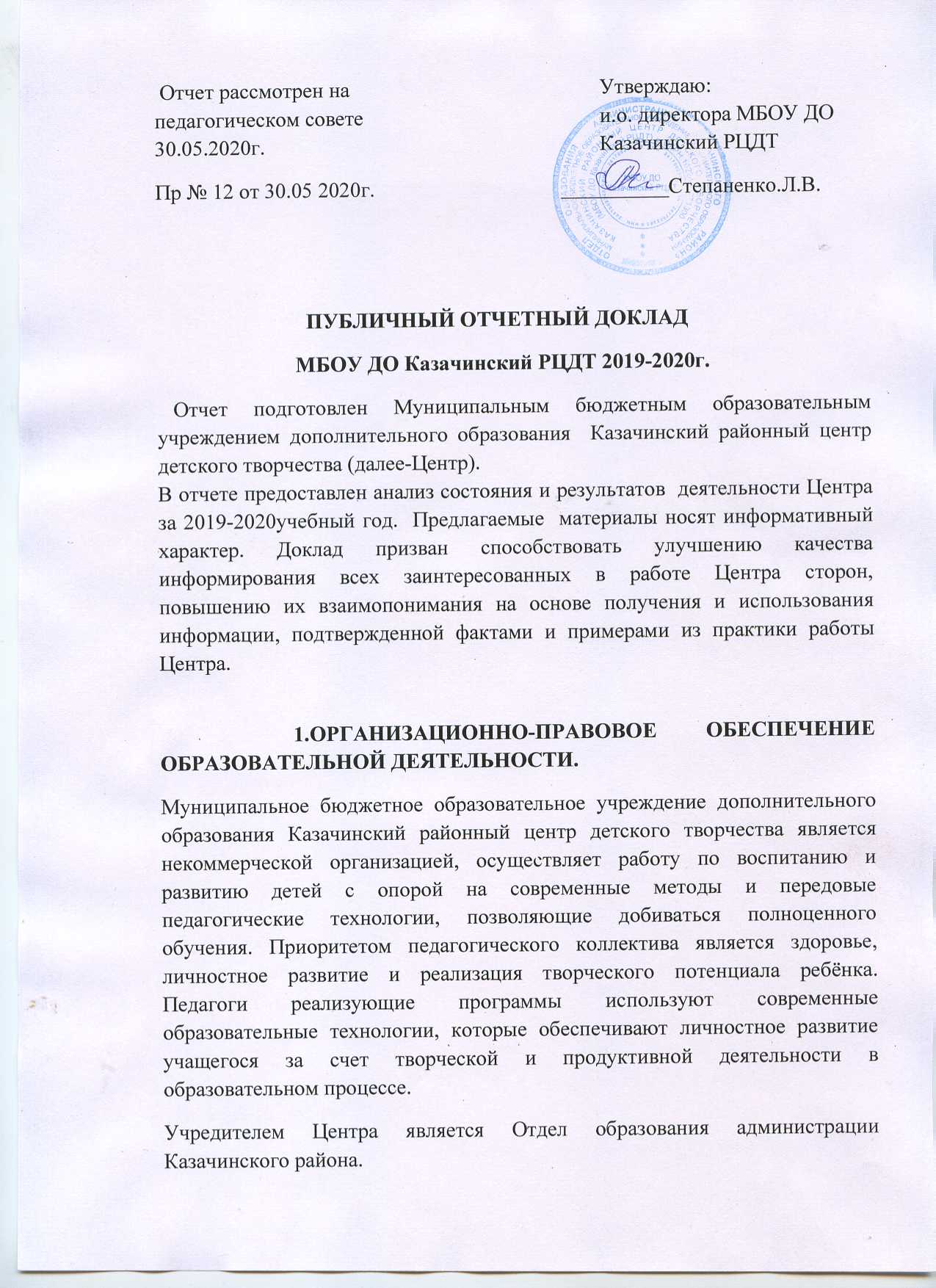 Место нахождения и почтовый адрес Центра: 663100, Российская Федерация, Красноярский край, Казачинский  район, с.Казачинское, ул.Братьев Ставских 11Учреждение  в  своей  деятельности  руководствуется  Конвенцией  ООН  о  правах  ребёнка, Конституцией  Российской  Федерации,  Гражданским  кодексом  Российской  Федерации, Бюджетным  кодексом  Российской  Федерации,  Федеральным  Законом  от  12.01.1996  №  7-ФЗ  «О некоммерческих  организациях»,  Федеральным  законом  от  24.07.1998  №  124-ФЗ  «Об  основных гарантиях  прав  ребёнка  в  Российской  Федерации»,    иными  Федеральными  законами, Федеральным Законом    от 29.12.2012г. № 273-ФЗ  «Об образовании в Российской Федерации», Указами  и  распоряжениями  Президента  Российской  Федерации,  нормативными  актами Правительства Российской Федерации, постановлениями Главного государственного санитарного врача  Российской  Федерации,  Уставом учреждения.Основным нормативно-правовым документом Центра является Устав, в соответствии с которым  Центр  осуществляет  в  порядке,  установленном  законодательством  Российской Федерации, образовательную деятельность в области дополнительного образования. Локальными нормативными актами Учреждения являются: -решения Педагогического совета;-приказы директора; -трудовые договоры;-договоры о сотрудничестве с другими организациями;-должностные инструкции работников Центра;-правила внутреннего трудового распорядка;-правила приёма учащихся в Центр;-правила внутреннего распорядка;-программа развития учреждения,-образовательные программы и др.Основным видов деятельности Центра является реализация дополнительных образовательных общеразвивающих программ.  Она осуществляется на основании лицензии серия 24ЛО1, №0003108, 21 января 2020г. В 2019 – 2020 г. г. учебном году образовательная деятельность осуществлялась по 14 дополнительным образовательным общеразвивающим программам (далее –программы) 3 направленностей (художественно-эстетическая,  социально-педагогическая и техническая). Помимо основной деятельности Центр осуществляет:- организацию и проведение муниципальных массовых мероприятий, связанных с его профилем;-организацию, открытие и проведение районного палаточного лагеря  « Казачинские пороги».                2. СТРУКТУРА УЧРЕЖДЕНИЯ И СИСТЕМА УПРАВЛЕНИЯВ  соответствии   с  Федеральным  Законом  от  29.12.2012г.  №  273-ФЗ  «Об  образовании  в Российской Федерации», Уставом, Учреждение самостоятельно формирует организационную структуру и механизмы управления. Компетенция  органов  управления  -    Учредителя  Центра,  руководителя  (директора) отражены в Уставе Центра.Формами  самоуправления  Центра являются  Общее  собрание  работников, педагогический совет, компетенции которых определяет Устав Центра.В  2019  –  2020  учебном  году  коллегиальные  органы  самоуправления  рассматривали вопросы:1. Общее собрание работников:- О выполнении Соглашения по охране труда.2. Педагогический совет:- План учебно-воспитательной работы на учебный год.- Локальные акты учреждения.-Дополнительная  общеобразовательная   программа  как  основа  ранней  профессиональной ориентации учащихся.                                Паспорт МБОУ ДО Казачинский РЦДД                             3.  ОРГАНИЗАЦИЯ УЧЕБНОГО ПРОЦЕССАЗанятия  в  объединениях  Центра  творчества    проводятся  по  группам,  подгруппам, индивидуально  или  всем  составом  объединения  по  дополнительным  общеобразовательным общеразвивающим  программам.  Содержание  дополнительных  общеразвивающих  программ  и сроки  обучения  по  ним  определяются  образовательной  программой,  разработанной  и утвержденной  учреждением  самостоятельно.   Обучение  по  индивидуальному  учебному  плану,  в том  числе  ускоренное  обучение  в  пределах  осваиваемой  дополнительной  общеобразовательной программы,    осуществляется  в  порядке,  установленном  локальным  нормативным  актом учреждения.                                 Программы  дополнительного образованияРеализуемые программы соответствуют порядку организации и осуществления образовательной деятельности, уставу и лицензии на право осуществления образовательной деятельности. Все программы реализуются на бюджетной основе, согласно муниципальному заданию.	4.	ПОКАЗАТЕЛИДЕЯТЕЛЬНОСТИ МБОУ ДО Казачинский РЦДТ за 2019-2020 г.5.МЕТОДИЧЕСКОЕ ОБЕСПЕЧЕНИЕ ОБРАЗОВАТЕЛЬНОГО ПРОЦЕССА.В соответствии с Уставом методическая деятельность в Центре направлена на совершенствование образовательного процесса, программ, форм и методов деятельности объединений, мастерства педагогических работников. Организатором методической работы является методический совет. Достижению  данных  целей   способствуют  такие  формы методической работы, как:  методическое объединение педагогов, проведение открытых занятий, семинаров и мастер-классов Для обеспечения деятельности Центра проведено обновление и модификация программ.                            6.  ВОСПИТАТЕЛЬНАЯ РАБОТА.Реализация        комплекса     воспитательных     мероприятий   осуществляется   с  учетом действующего законодательства РФ, плана воспитательной работы учреждения.Целью воспитательной работы Центра является создание единого воспитательного пространства в социуме, обеспечивающего развитие каждого ребенка в соответствии с его склонностями, интересами и возможностями. Важной частью его воспитательной системы является формирование и укрепление традиций района, направленных на развитие воспитательной среды, способствующей вовлечению участников в различные акции и конкурсы.Психолого –педагогическое сопровождениеПсихолого-педагогическая  работа  в  течение  года  проводилась  в  соответствии  с   годовым планом работы и включала диагностическую, консультативную деятельность.Изучение мотивации посещения занятийДата проведения: 01 - 24 февраля 2020годСредний уровень мотивации  -  данных обучающихся занятия привлекают, но в основном с целью организации времяпрепровождения. Такие учащиеся имеют много друзей в кружке, но не всегда  хотят  получать  знания  о  том  деле,  которым  занимаются,  и   участвовать  в  выставках, концертах. Они работают по настроению и иногда хотят остаться дома.Хороший уровень мотивации  –  таким обучающимся нравится заниматься в кружке, и они посещают  его  именно  из-за  интересных  и  насыщенных  занятий,  а  не  просто,  чтобы  провести время.  Все  обучающиеся  ответили,  что  с  удовольствием  рассказывают  о  своих  занятиях  и достижениях в кружке своим друзьям. Им нравится участвовать в концертах, выставках и других мероприятиях Центра творчества.Высокий  уровень  учебной  мотивации  –  такие  обучающиеся  всегда  с  радостью  не  только посещают  занятия,  но и  участвуют  в  мероприятиях  Центра  творчества.  Данные  обучающиеся  также занимаются любимым делом дома, когда имеют свободное время. В целом анализируя результаты исследования, можно сделать вывод, что все респонденты имеют положительную мотивацию. Они настроены на занятия в кружках, но отличаются степенью заинтересованности.Диагностика психологического климата в коллективе.Дата проведения: 2-25 декабря 2019 годаПо  результатам  исследования  были  получены  следующие  результаты:  уровень благоприятности психологического климата в творческих объединениях  - 97 %. Это позволяет говорить о высокой степени благоприятности психологического климата. В коллективе  с  благоприятным  психологическим  климатом  царит  атмосфера  доброжелательности, заботы о каждом, доверия и требовательности. Все  члены  коллектива  готовы  к  работе,  проявляют  творчество  и  достигают  высокого качества своей работы, несут ответственность за все происходящее и активно вступают в общение.Изучение знаний обучающихся о здоровом образе жизни.Дата проведения:10-28  ноября 2019годаВсего было опрошено 175 обучающихся.31% респондентов показали средний уровень знаний о здоровом образе жизни. 69% обучающихся показали высокий уровень знаний о ЗОЖ. Позитивным моментом является то, что ни у одного учащегося не выявлено низкого уровня знаний о ЗОЖ. Все  опрошенные  учащиеся  стараются  следовать  правилам  ЗОЖ  и  заботятся  о  своем здоровье.Диагностика уровня творческой активностиДата проведения: 09-28 января 2020 годаУровень творческой активности определяется по четырём критериям: 1. Чувство новизны.2. Критичность.3. Способность преобразовывать структуру объекта.4. Направленность на творчество.Всего было опрошено 384 обучающихся.В ходе диагностики были получены следующие результаты:1. Чувство новизны:высокий уровень - 76% средний уровень - 22%низкий уровень - 2%2. Критичность предлагаемого материала:высокий уровень - 41%средний уровень - 51%низкий уровень - 8%3. Способность преобразовывать структуру объекта:высокий уровень - 79%средний уровень - 16%низкий уровень - 5% 4. Направленность на творчество:высокий уровень - 91%средний уровень - 5%низкий уровень - 4%Динамика удовлетворенности традициями Центра Респондентов: 384 чел.Мотивы 2019-2020гг. Мне нравятся все традиции и мероприятия в ЦТ   -  91%Мне кое-что интересно из традиций и мероприятий в ЦТ -6%«Их традиции – им лучше знать»  - 3%Изучение удовлетворённости родителей образовательным процессом.Количество респондентов: 301 чел.По результатам анкетирования 100% родителей поставили максимальное количество баллов.Родители признали:-в среде кружковцев каждый ребёнок чувствует себя комфортно;-педагоги проявляют доброжелательное отношение к детям;-педагоги справедливо оценивают достижения детей;-педагоги учитывают индивидуальные особенности ребёнка;-в Центре творчества заботятся о развитии и здоровье детей, создают условия для проявления детьми творческих способностей;-возможность увидеть достижения ребёнка сразу;-хорошая организация мероприятий разной направленности.            6. МАТЕРИАЛЬНО-ТЕХНИЧЕСКАЯ БАЗА ЦЕНТРА.Здание расположено по адресу: Красноярский край, Казачинский район, с. Казачинское, ул.Братьев Ставских 11.В Центре 6 учебных кабинетов, они все  оснащены  мебелью,  соответствующей  СанПиН, обеспечены учебно-наглядными пособиями, техническими средствами обучения.Актовый   зал  оснащён   звукотехническим  и  световым  оборудованием,  одеждой  сцены, стульями для зрителей.Для  участия  творческих  коллективов  в  конкурсах  и  концертах  имеются   концертные сценические костюмы и обувь.Компьютерная база с необходимым программным обеспечением включает:- компьютеров (в т.ч. ноутбуки)  -15 шт,-мультимедийная установка -1шт.В учреждении осуществляется электронный документооборот. Все   компьютеры  подключены к сети Интернет. Учреждение    оснащено   охранно-пожарной  сигнализацией. Каждое помещение объекта оборудовано пожарными датчиками. Всего датчиков ИП--212-45 - 81 шт. Дата установки датчиков 2018 год. Оповещение при возникновении чрезвычайных ситуаций осуществляется при помощи звукового оповещения («Гранд магистр -16). НаименованиеучрежденияМуниципальное бюджетное образовательное учреждениедополнительного образования Казачинский районныйцентр детского творчестваСтруктура МБОУ ДО Казачинский РЦДТМБОУ ДО Казачинский РЦДТ -  учреждение дополнительного образованияe-mailkazrcdt@mail.ruсайтhttp://rcdt.ucoz.net/Направленияобразовательной деятельностиПредоставление дополнительных образовательных услуг путём  реализации дополнительных общеразвивающих программ.Организация культурно - досуговой деятельностиРежим жизнедеятельностиРежим развития Режим функционированияПродолжительность учебного года - с 1 сентября по 31 мая , с июля летний режим работы:  методическая работа  по подготовке к  новому учебному году .                                                      Возраст обучающихся 5-18 лет Общий контингент обучающихся Обучение ведется по 14 дополнительным образовательным программам с общим количеством-441 человек в 14 объединенияхРеализуемые образовательные направленности Художественно-эстетическаяСоциально-педагогическаяТехническая№№п/пнаправлениеНазвание программыСроки реализацииФорма обучения1Художественно-эстетическое Оригами «Волшебный квадрат»БисероплетениеТеатр кукол «Алиса»Лепка из соленого тестаЛепка из пластилина  Мастерская рукоделияИгрушечная фантазияВеселая ритмикаКлуб старшеклассниковУмелые ручки1 год2 года3 года1 год1 год1 год1 год1 год1 год1 годочнаяочнаяочнаяочнаяочнаяочнаяочнаяочнаяочнаяочная2ТехническоеЛего- конструирование2 годаочная3Социально-педагогическое«Новое поколение»«Подросток»«Дошколенок»2 года2 года1 годочнаяочнаяочнаяN п/пПоказателиЕдиница измерения1.Образовательная деятельность1.1Общая численность учащихся, в том числе:441человек1.1.1Детей дошкольного возраста (3 - 7 лет)0 человек1.1.2Детей младшего школьного возраста (7 - 11 лет)128 человек1.1.3Детей среднего школьного возраста (11 - 15 лет)78 человек1.1.4Детей старшего школьного возраста (15 - 17 лет)51 человек1.2Численность учащихся, обучающихся по образовательным программам по договорам об оказании платных образовательных услуг 0 человек1.3Численность/удельный вес численности учащихся, занимающихся в 2-х и более объединениях (кружках, секциях, клубах), в общей численности учащихся257человек/ 58%1.4Численность/удельный вес численности учащихся с применением дистанционных образовательных технологий, электронного обучения, в общей численности учащихсяВ связи с пандемиейс 09.04.2020 по 29.05.2020г.441человек/100%1.6Численность/удельный вес численности учащихся по образовательным программам, направленным на работу с детьми с особыми потребностями в образовании, в общей численности учащихся, в том числе:0 человек/%1.6.1Учащиеся с ограниченными возможностями здоровья 0 человек/%1.6.2Дети-сироты, дети, оставшиеся без попечения родителей0 человек/%1.6.3Дети-мигранты0 человек/%1.6.4Дети, попавшие в трудную жизненную ситуацию0 человек/%1.7Численность/удельный вес численности учащихся, занимающихся учебно-исследовательской, проектной деятельностью, в общей численности учащихся0 человек/%1.8Численность/удельный вес численности учащихся, принявших участие в массовых мероприятиях (конкурсы, соревнования, фестивали, конференции), в общей численности учащихся, в том числе:214 человек/ 49%1.8.1На муниципальном уровне153 человек/ 35%1.8.2На региональном уровне51 человек/ 12%1.8.3На межрегиональном уровне0 человек/%1.8.4На федеральном уровне6 человек/ 1%1.8.5На международном уровне0 человек/%1.9Численность/удельный вес численности учащихся - победителей и призеров массовых мероприятий (конкурсы, соревнования, фестивали, конференции), в общей численности учащихся, в том числе:187 человек/42%1.9.1На муниципальном уровне134 человек/ 30%1.9.2На региональном уровне27 человек/    6%1.9.3На межрегиональном уровне0 человек/%1.9.4На федеральном уровне0 человек/%1.9.5На международном уровне0 человек/%1.10Численность/удельный вес численности учащихся, участвующих в образовательных и социальных проектах, в общей численности учащихся, в том числе:1 человек /0,5%1.10.1Муниципального уровнячеловек/%1.10.2Регионального уровня2 человек/ 1%1.10.3Межрегионального уровня0 человек/%1.10.4Федерального уровня0 человек/%1.10.5Международного уровня0 человек/%1.11Количество массовых мероприятий, проведенных образовательной организацией, в том числе:24 единиц1.11.1На муниципальном уровне14 единиц1.11.2На региональном уровне6 единиц1.11.3На межрегиональном уровне0 единиц1.11.4На федеральном уровне0 единиц1.11.5На международном уровне0 единиц1.12Общая численность педагогических работников10 человек1.13Численность/удельный вес численности педагогических работников, имеющих высшее образование, в общей численности педагогических работников7 человек/ 70%1.14Численность/удельный вес численности педагогических работников, имеющих высшее образование педагогической направленности (профиля), в общей численности педагогических работников54человек40%1.15Численность/удельный вес численности педагогических работников, имеющих среднее профессиональное образование, в общей численности педагогических работников1человек/ 10%1.16Численность/удельный вес численности педагогических работников, имеющих среднее профессиональное образование педагогической направленности (профиля), в общей численности педагогических работников1 человек/ 10%1.17Численность/удельный вес численности педагогических работников, которым по результатам аттестации присвоена квалификационная категория, в общей численности педагогических работников, в том числе:5 человек/ 50%1.17.1Высшая0 человек/%1.17.2Первая4 человек/50%1.18Численность/удельный вес численности педагогических работников в общей численности педагогических работников, педагогический стаж работы которых составляет:человек/%1.18.1До 5 лет3 человек/30%1.18.2Свыше 30 лет0 человек/%1.19Численность/удельный вес численности педагогических работников в общей численности педагогических работников в возрасте до 30 лет2 человек/20%1.20Численность/удельный вес численности педагогических работников в общей численности педагогических работников в возрасте от 55 лет1 человек/10%1.21Численность/удельный вес численности педагогических и административно-хозяйственных работников, прошедших за последние 5 лет повышение квалификации/профессиональную переподготовку по профилю педагогической деятельности или иной осуществляемой в образовательной организации деятельности, в общей численности педагогических и административно-хозяйственных работников11человек/52 %1.22Численность/удельный вес численности специалистов, обеспечивающих методическую деятельность образовательной организации, в общей численности сотрудников образовательной организации1 человек/5 %1.24Наличие в организации дополнительного образования системы психолого-педагогической поддержки одаренных детей, иных групп детей, требующих повышенного педагогического вниманияда2.Инфраструктура2.1Количество компьютеров в расчете на одного учащегося15 единиц2.2Количество помещений для осуществления образовательной деятельности, в том числе:6 единиц2.2.1Учебный класс5 единиц2.2.2Лаборатория0 единиц2.2.3Мастерская0 единиц2.2.4Танцевальный класс1 единиц2.2.5Спортивный зал0 единиц2.2.6Бассейн0 единиц2.3Количество помещений для организации досуговой деятельности учащихся, в том числе:1 единиц2.3.1Актовый зал1 единиц2.3.2Концертный зал0 единиц2.3.3Игровое помещение0 единиц2.4Наличие загородных оздоровительных лагерей, баз отдыханет2.5Наличие в образовательной организации системы электронного документооборотадаКоличествообучающихсяУровень мотивацииУровень мотивацииУровень мотивацииУровень мотивацииУровень мотивацииУровень мотивацииУровень мотивацииУровень мотивацииКоличествообучающихсяВысокийВысокийХорошийХорошийСреднийСреднийНизкийНизкийКоличествообучающихсячел%чел%чел%чел %         4411022326560741700В Центре установлено видеонаблюдение. Имеется 4 внутренних  видеокамеры марки HDON Ф1-2.8 и 4 наружных камеры марки HDON B 1-4  